Teil 1 Grundlagen Zahlenlehre1) > (größer)  und  < (kleiner)Setze > oder < richtig ein:Leicht:Mittel:12 + 3_____ 14 + 2		12 : 2  _______ 3 x 317 – 3______   15		35 – 12______36 : 12Schwierig:2) Vorgänger und NachfolgerFülle die Tabelle aus! Leicht:Mittel: 2) Zahlenstrahl Leicht:Trage in die Kästchen die entsprechenden Zahlen ein!

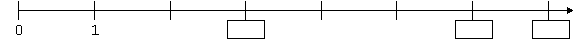 Mittel:Die gefragten Zahlen sollen eingesetzt werden!

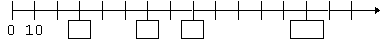 Schwierig:Trage in die Kästchen die entsprechenden Zahlen ein!

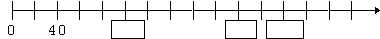 Teil 2Additionstürme (PLUS)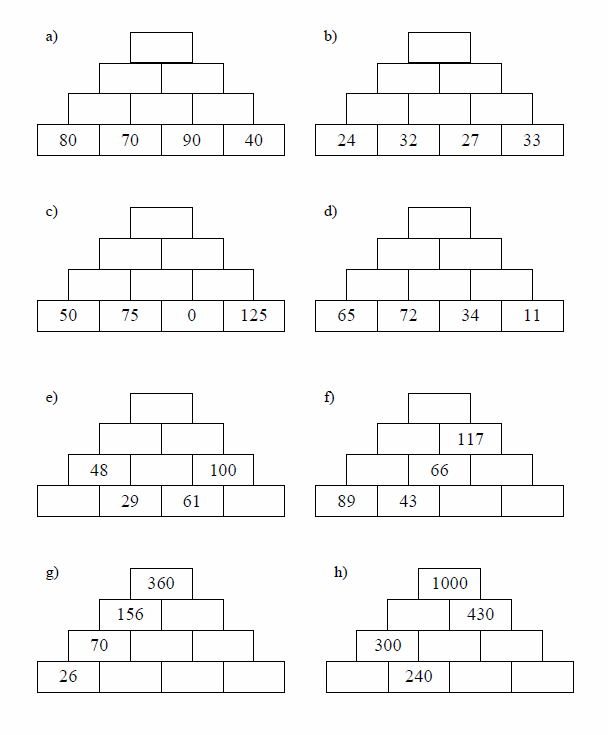 Teil 3Grundrechnungsarten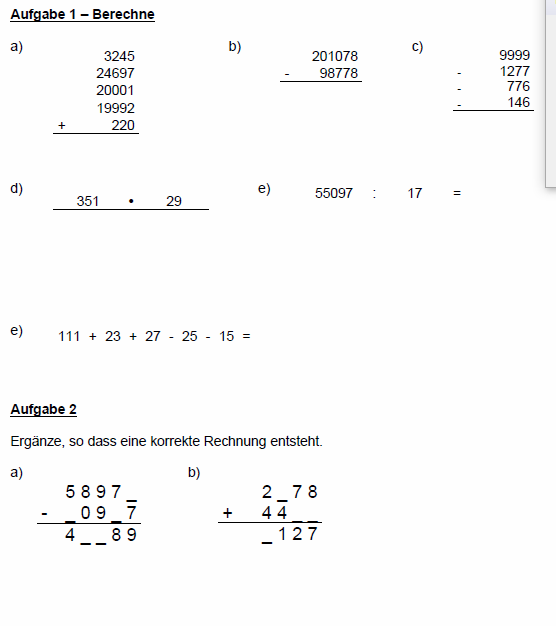 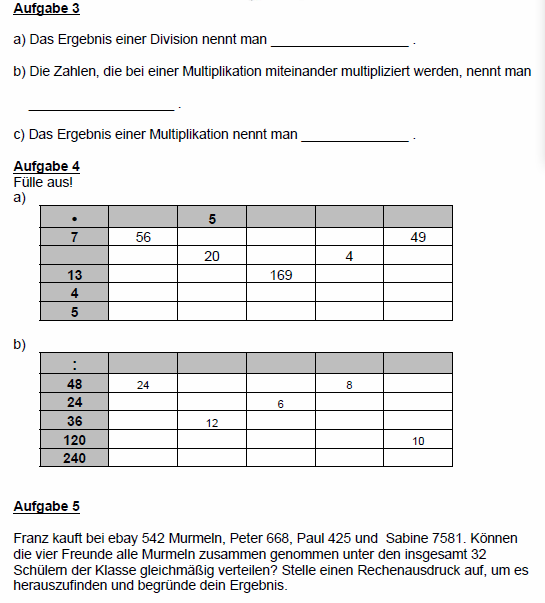 Teil 4 Freiwillige ZusatzarbeitFermi Aufgaben: Fermi Aufgaben bestehen immer aus einer Fragestellung, die ohne die Sammlung weiterer Daten nicht gelöst werden kann. Man muss daher im ersten Schritt überlegen, welche Daten zur Lösung benötigt werden. Um zu den Daten zu gelangen, muss geschätzt, recherchiert, oder gemessen werden. Anschließend muss man die recherchierten Zahlen hochrechnen und meistens umwandeln. Arbeitsweisen:• Schätzen • Messen • Zählen • Berechnen • Nachlesen • Recherchieren • Nachfragen Zusätzliche Infos zu Fermi Aufgaben: (Link im Internetexplorer reinkopieren) https://www.buchzeit.at/fileadmin/user_upload/Downloads/Downloads_Bibliothek/SB_Tagung/Biblio-Fermi-Kartei.pdfSuche dir ein Fermi Aufgabe aus und versuche sie zu lösen: Wie viel trinkt ein 12 Jahre altes Kind  in einem Jahr?Wieviel Schokolade ist ein Mensch in seinem Leben?Wieviel Geld hat ein Raucher in seinem Leben für Zigaretten ausgegeben?5764c)4 3214320e)2463059991000d)768760f)67576412  7 - 8022 + 66 - 7798 : 2 + 1100 : 2 - 128  2 + 4130 : 2 - 625  4 - 90200 : 4 - 45VorgängerZahlNachfolger7684532191567VorgängerZahlNachfolger320035749801200333